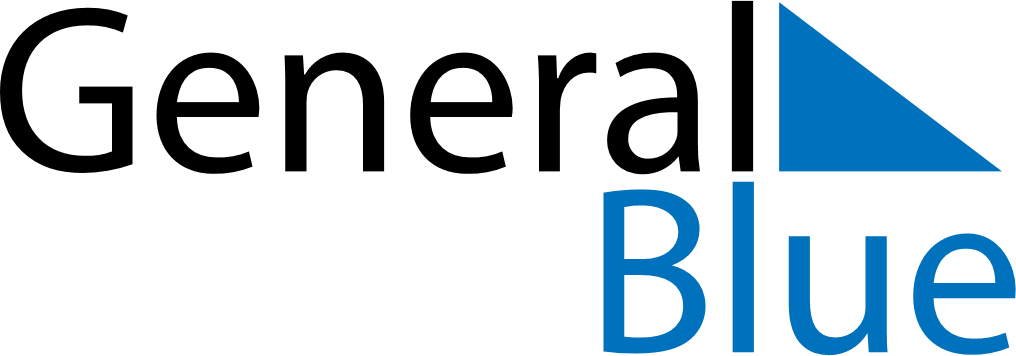 October 2030October 2030October 2030SloveniaSloveniaMondayTuesdayWednesdayThursdayFridaySaturdaySunday123456789101112131415161718192021222324252627Sovereignty Day28293031Reformation Day